ΥΠΟΔΕΙΓΜΑ 11: ΑΙΤΗΣΗ ΠΡΟΣ ΤΜ. ΛΟΓΙΣΤΗΡΙΟΥ
ΓΙΑ ΕΚΔΟΣΗ ΑΠΟΖΗΜΙΩΣΗ ΕΞΟΔΩΝ ΜΕΤΑΚΙΝΗΣΗΣ & ΔΙΑΜΟΝΗΣΑΙΤΗΣΗΟΝΟΜΑ: ……………ΕΠΩΝΥΜΟ: ΙΔΙΟΤΗΤΑ: Δ/ΝΣΗ ΚΑΤΟΙΚΙΑΣ: ΤΗΛ.:EMAIL:Συνημμένα: Προς: Δ/ΝΣΗ ΟΙΚΟΝΟΜΙΚΗΣ ΔΙΑΧΕΙΡΙΣΗΣ ΙΟΝΙΟΥ ΠΑΝ/ΜΙΟΥΠαρακαλώ για την εξόφληση των δαπανών μου στο πλαίσιο της μετακίνησης μου ………………………………………………………………………………………………………………….. βάσει της αριθ. Δ.Δ2/              /Α.Φ. εντολής μετάβασης εκτός έδρας/άδειας απουσίαςΚέρκυρα,       /    /20…Ο/Η Αιτών/ούσα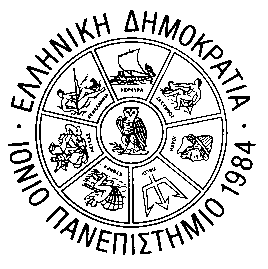 